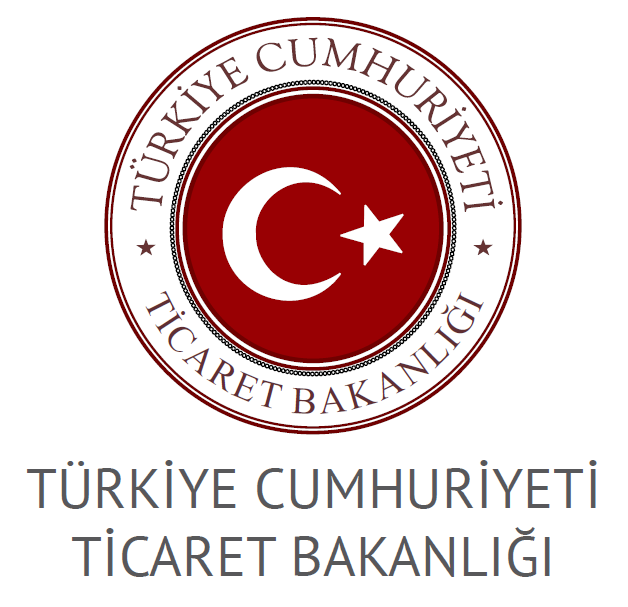 2008/2 SAYILI TASARIM DESTEĞİ HAKKINDA TEBLİĞMESLEKİ ÖRGÜT YETKİLENDİRME BAŞVURU FORMUBAŞVURU FORMUNA EKLENECEK BELGELERİmza Sirkülerinin aslı veya Noter ya da Uygulamacı Kuruluş veya Bakanlığın aslını görerek onayladığı örneğiDernek TüzüğüKurucu özgeçmişleriDernek Unvanı:Web Adresi:KEP Adresi:Posta Adresi:Dernek Kurucuları:Üye Sayısı:Üyelik Türleri: (Her bir üyelik türü belirtilmeli ve üyelik türlerine ilişkin kısa bilgilendirmede bulunulmalı)Her Bir Üyelik Türü İçin Gerekli Şartlar: (Şartların yer aldığı Dernek dokümanı da ayrıca belirtilmelidir.)